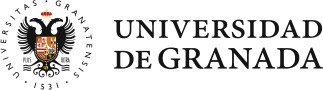 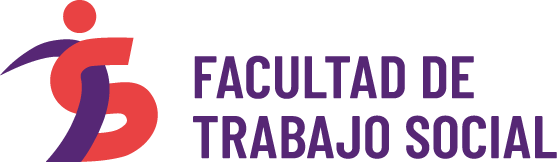 RÚBRICA DE EVALUACIÓN DEL TRABAJO FIN DE GRADOESTUDIANTECURSO ACADÉMICOTUTOR/ACONVOCATORIAEVALUACIÓN DEL PROCESO DE ELABORACIÓN DEL TFG: 30%EVALUACIÓN DEL PROCESO DE ELABORACIÓN DEL TFG: 30%EVALUACIÓN DEL PROCESO DE ELABORACIÓN DEL TFG: 30%EVALUACIÓN DEL PROCESO DE ELABORACIÓN DEL TFG: 30%EVALUACIÓN DEL PROCESO DE ELABORACIÓN DEL TFG: 30%EVALUACIÓN DEL PROCESO DE ELABORACIÓN DEL TFG: 30%EVALUACIÓN DEL PROCESO DE ELABORACIÓN DEL TFG: 30%EVALUACIÓN DEL PROCESO DE ELABORACIÓN DEL TFG: 30%EVALUACIÓN DEL PROCESO DE ELABORACIÓN DEL TFG: 30%EVALUACIÓN DEL PROCESO DE ELABORACIÓN DEL TFG: 30%EVALUACIÓN DEL PROCESO DE ELABORACIÓN DEL TFG: 30%EVALUACIÓN DEL PROCESO DE ELABORACIÓN DEL TFG: 30%EVALUACIÓN DEL PROCESO DE ELABORACIÓN DEL TFG: 30%CRITERIOVALORACIÓNINSUFICIENTEINADECUADOINADECUADOINADECUADOPUEDE MEJORARPUEDE MEJORARSATISFACTORIOSATISFACTORIOEXCELENTEEXCELENTEVALORACIÓNCRITERIOVALORACIÓN12345678910VALORACIÓNASISTENCIANo ha asistido a ninguna citaCumple con todas las citasENTREGASNo cumple con la programación establecidaCumple rigurosamente con la programación establecidaDEDICACIÓN E IMPLICACIÓNNo dedica el tiempo y esfuerzo necesario para alcanzar un TFG que cumpla con los estándaresDedica el tiempo y esfuerzo necesario para alcanzar un TFG que supera los estándaresestablecidosAUTONOMIAEl/la estudiante no tiene autonomía para planificar el proceso de TFG y ni para afrontar dificultades que se presentan enel desarrolloEl/la estudiante tiene autonomía, para planificar el proceso de TFG y afrontar dificultades que sepresentan en el desarrolloEVALUACIÓN DE LA MEMORIA FINAL: 50%EVALUACIÓN DE LA MEMORIA FINAL: 50%EVALUACIÓN DE LA MEMORIA FINAL: 50%EVALUACIÓN DE LA MEMORIA FINAL: 50%EVALUACIÓN DE LA MEMORIA FINAL: 50%EVALUACIÓN DE LA MEMORIA FINAL: 50%EVALUACIÓN DE LA MEMORIA FINAL: 50%EVALUACIÓN DE LA MEMORIA FINAL: 50%EVALUACIÓN DE LA MEMORIA FINAL: 50%EVALUACIÓN DE LA MEMORIA FINAL: 50%EVALUACIÓN DE LA MEMORIA FINAL: 50%EVALUACIÓN DE LA MEMORIA FINAL: 50%EVALUACIÓN DE LA MEMORIA FINAL: 50%CRITERIOVALORACIÓNINSUFICIENTEINADECUADOINADECUADOINADECUADOPUEDE MEJORARPUEDE MEJORARSATISFACTORIOSATISFACTORIOEXCELENTEEXCELENTEVALORACIÓNCRITERIOVALORACIÓN12345678910VALORACIÓNASPECTOS FORMALESNo cumple con los aspectos formales recogidos en la guía docente (extensión, estructuración, presentación y normativa de citación)Cumple con los aspectos formales recogidos en la guía docente (extensión, estructuración, presentación, y normativa decitación)OBJETIVOSNo plantea objetivos claros o estos no son pertinentes a la modalidad de TFG presentada.Plantea objetivos pertinentemente y estos están adaptados a la modalidad de TFGpresentadaFUNDAMENTACIÓNLa fundamentación no se basa en una revisión bibliográfica y/o normativa actualizada y pertinente. Además, no incorpora bibliografía internacionalRealiza una fundamentación en base a una revisión bibliográfica y/o normativa actualizada y pertinente. Además, incorporabibliografía internacionalMETODOLOGIALa metodología diseñada y las técnicas que emplea no son adecuadas a los objetivos planteadosLa metodología diseñada y las técnicas que emplea son adecuadas a los objetivosplanteadosDISCUSIONES Y CONCLUSIONESLas conclusiones no son coherentes con los objetivos, ni con la fundamentaciónPlantea unas conclusiones en discusión con los objetivos y la fundamentación planteada. Además, presenta innovacionesen el ámbito de conocimientoEVALUACIÓN DE LA PRESENTACIÓN Y DEFENSA DEL TFG: 20%EVALUACIÓN DE LA PRESENTACIÓN Y DEFENSA DEL TFG: 20%EVALUACIÓN DE LA PRESENTACIÓN Y DEFENSA DEL TFG: 20%EVALUACIÓN DE LA PRESENTACIÓN Y DEFENSA DEL TFG: 20%EVALUACIÓN DE LA PRESENTACIÓN Y DEFENSA DEL TFG: 20%EVALUACIÓN DE LA PRESENTACIÓN Y DEFENSA DEL TFG: 20%EVALUACIÓN DE LA PRESENTACIÓN Y DEFENSA DEL TFG: 20%EVALUACIÓN DE LA PRESENTACIÓN Y DEFENSA DEL TFG: 20%EVALUACIÓN DE LA PRESENTACIÓN Y DEFENSA DEL TFG: 20%EVALUACIÓN DE LA PRESENTACIÓN Y DEFENSA DEL TFG: 20%EVALUACIÓN DE LA PRESENTACIÓN Y DEFENSA DEL TFG: 20%EVALUACIÓN DE LA PRESENTACIÓN Y DEFENSA DEL TFG: 20%EVALUACIÓN DE LA PRESENTACIÓN Y DEFENSA DEL TFG: 20%CRITERIOVALORACIÓNINSUFICIENTEINADECUADOINADECUADOINADECUADOPUEDE MEJORARPUEDE MEJORARSATISFACTORIOSATISFACTORIOEXCELENTEEXCELENTEVALORACIÓNCRITERIOVALORACIÓN12345678910VALORACIÓNSOPORTE PARA LA PRESENTACIÓNNo utiliza correctamente soportes para la presentación de su TFGHace un buen uso de los soportes escogidos para la presentación de su TFGGESTIÓN DEL TIEMPONo estructura correctamente los aspectos fundamentales de su TFG en el tiempo establecidoPresenta y estructura eficazmente los aspectos fundamentales de su TFG en eltiempo establecidoEXPRESIÓNNo demuestra haber adquirido competencias de expresión oralLa presentación clarifica el contenido del trabajo y maneja adecuadamente la terminología técnica/científica del campodisciplinarEXPRESIÓN NO VERBALLa comunicación no verbal es inadecuada al contexto académico.La comunicación no verbal es adecuada al contextoacadémico.RESPUESTASNo recibe adecuadamente las observaciones planteadas por el/la evaluador/a no argumenta susrespuestas.Tiene una actitud receptiva a la crítica, demuestra capacidad de debate y argumenta susrespuestasNOTA FINAL TFGNOTA FINAL TFGCALIFICACIÓN:OBSERVACIONES